Технологическая карта №3 ОСП 3краткосрочной образовательной практики по художественно-эстетической направленности«Весёлые шапочки»Для детей 6-7 летАвтор: Щипачева Татьяна АлександровнаВоспитатель Тематический план занятияПриложение            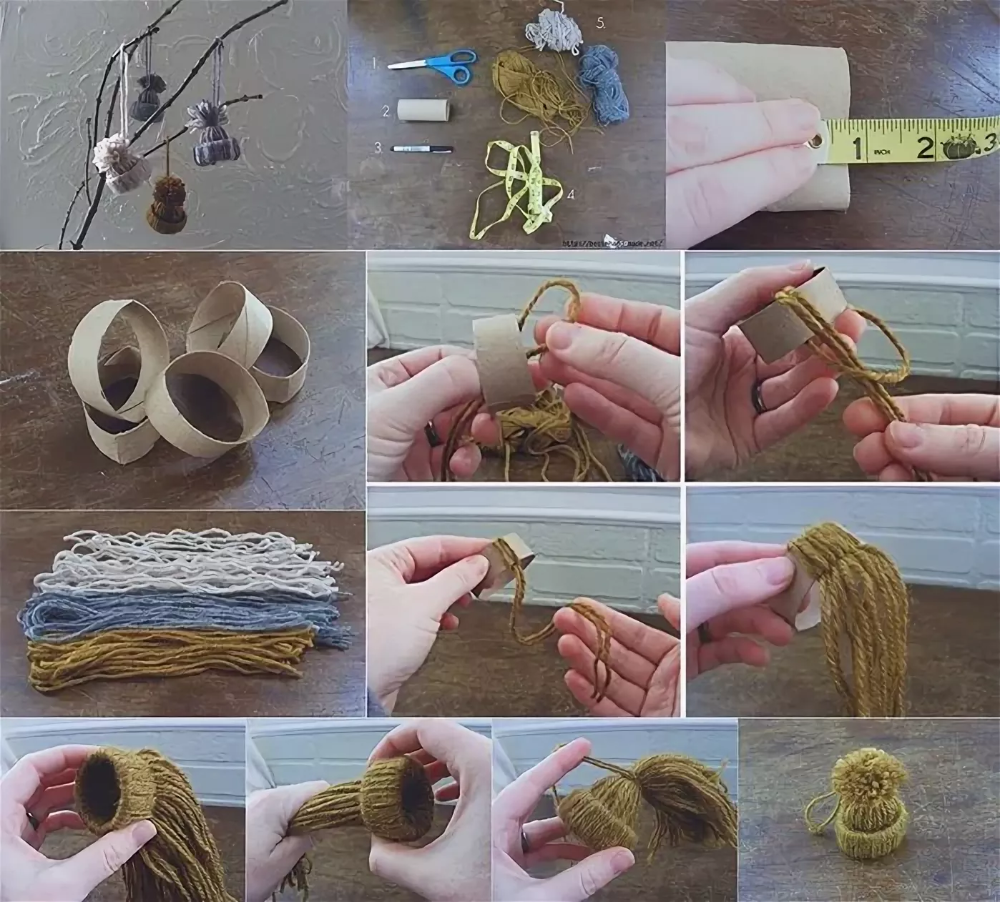 Аннотация Шапочка из ниток сделанная своими руками это рождение маленького чуда, которое будет поднимать настроение. Сам процесс, создания игрушки из ниток, привлекает свое внимание и приносит неисчерпаемое удовольствие, особенно детям, которые потом, будут с ней играть.Цель КОПИзготовление игрушки -шапочки из ниток.Количество часов2Максимальное количество участников5-7 Перечень материалов и оборудования для проведения КОПВтулка от рулона туалетной бумагиНожницыКанцелярский ножНитки для вязанияУкрашения для готовой шапочкиПредполагаемый результат, (умение, навыки, созданный продукт)Работа с нитками, самостоятельное изготовление шапочки.Список литературыИнтернет-источники:- www.robotbaza.ru/ЗадачиДеятельность педагогаДеятельность ребенкаПредполагаемый результатТема: ШапочкаТема: ШапочкаТема: ШапочкаТема: ШапочкаОбучить детей работать с нитками;Развивать индивидуальные творческие способности;Улучшение моторики пальцев 1. Рассказ воспитателя о нитках.2. Рассмотреть предлагаемые средства и их применение.3.Продемонстрировать ход создания шапочкиДети учатся по схеме изготовлять веселую шапочку. Делают самостоятельный выбор по цвету пряжи и выполняют пошаговую инструкцию.1. Берем втулку от рулонной фольги и канцелярским ножом нарезаем её на кольца шириной 1см/2. Нарезаем нитки на отрезки длиной 21 см. Их общее количество примерно 30 штук.3. Берем одну ниточку, складываем её посередине и проводим нитку сквозь кольцо от втулки. Формируем несложную петельку и затягиваем.4.Нитки все вместе продеть сквозь кольцо, как бы выворачивая.5. Делаем помпон на шапочке. Отрезаем ниточку длиной примерно 12 см, складываем пополам, и обхватываем ею все нитки верхние, отступив от края 1, 5 см (по желанию).6. Затягиваем петлю, кончики обводим вокруг, завязываем в узелок, лишние нитки отрезаем ножницами.Дети научатся изготавливать шапочку из мотка ниток. В дальнейшем дети будут использовать данную шапочку в своих играх.